Č E S K Ý   K Y N O L O G I C K Ý   S V A ZZákladní kynologická organizace č. 166K Vápence 38415 03 Teplice – Řetenicewww.vycvikpsuteplice.mypage.cz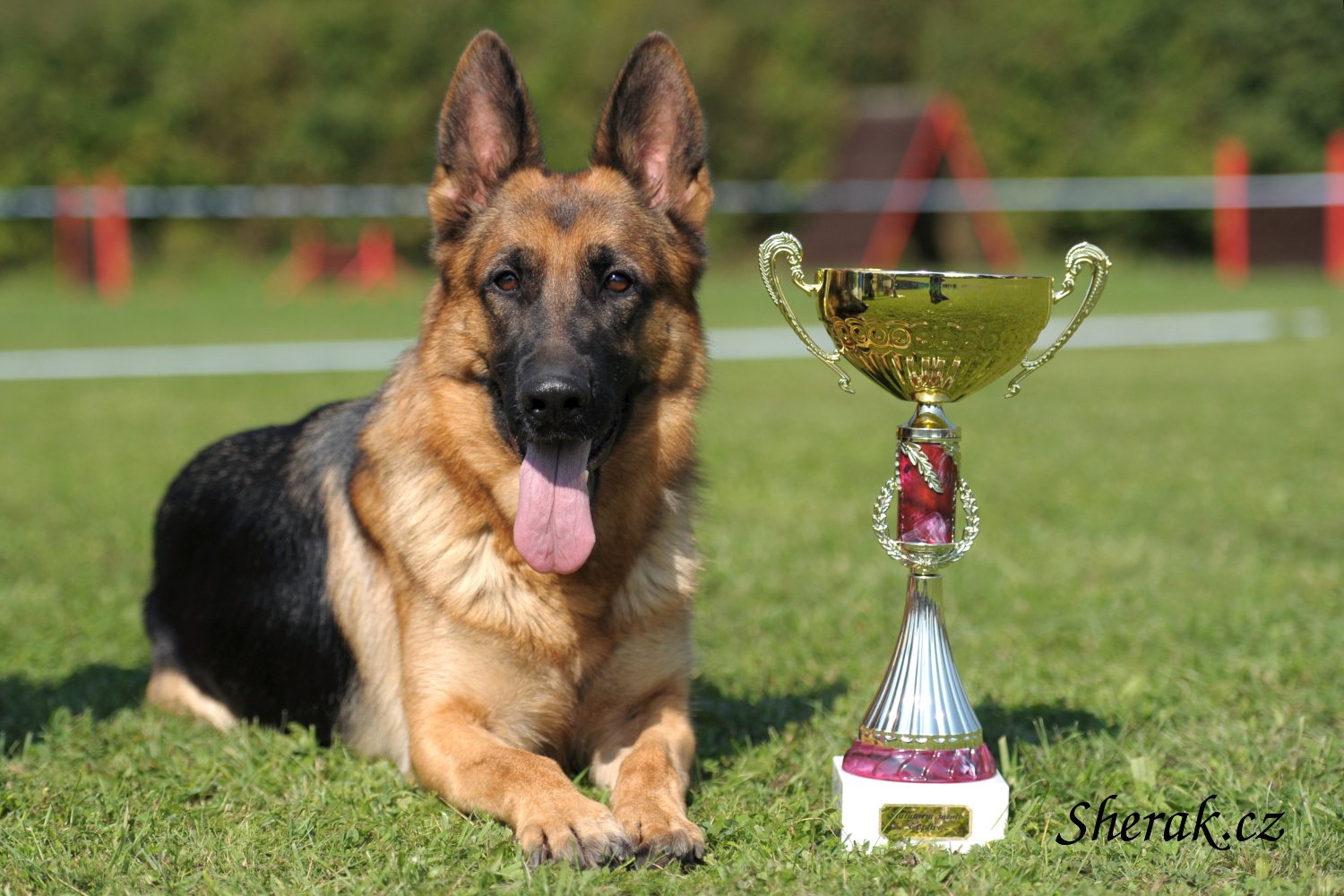 K A T A L O GOBLASTNÍ VÝSTAVA NĚMECKÝCH OVČÁKŮ26. ZÁŘÍ 2021TEPLICEVýstavní výborJiřina Vorlová		           ředitel výstavyJiřina Vorlová			ekonomFrantišek Matouš			rozhodčíProgram8.00 – 9.00 h.		přejímka psů9.15 h.			zahájení výstavy9.30 – 15.00 h.	posuzování psůObčerstvení: občerstvit se můžete v kantýně ZKO po celou dobu trvání výstavy.Úvodní slovoVážení vystavovatelé a příznivci německého ovčáka,dovolte mi, abych Vás jménem výstavního výboru i jménem svým srdečně přivítala na Oblastní výstavě v Teplicích a spolu s vámi také pana Františka Matouše, který vystavované jedince odborně posoudí. Pevně věřím, že dnešní den strávíte příjemně ve společnosti našich čtyřnohých přátel a za rok nás opět navštívíte.Touto cestou bych ráda poděkovala našemu hlavnímu sponzoru firmě EUROBEN, s.r.o.,  dále firmě CZECH DOG s.r.o. a  Chovatelské stanici z Trojmezí, kteří nám laskavě věnovali hodnotné ceny.Závěrem mi dovolte popřát všem vystavovatelům mnoho úspěchů a divákům pěknou podívanou.Za výstavní výborJiřina Vorlováředitel výstavy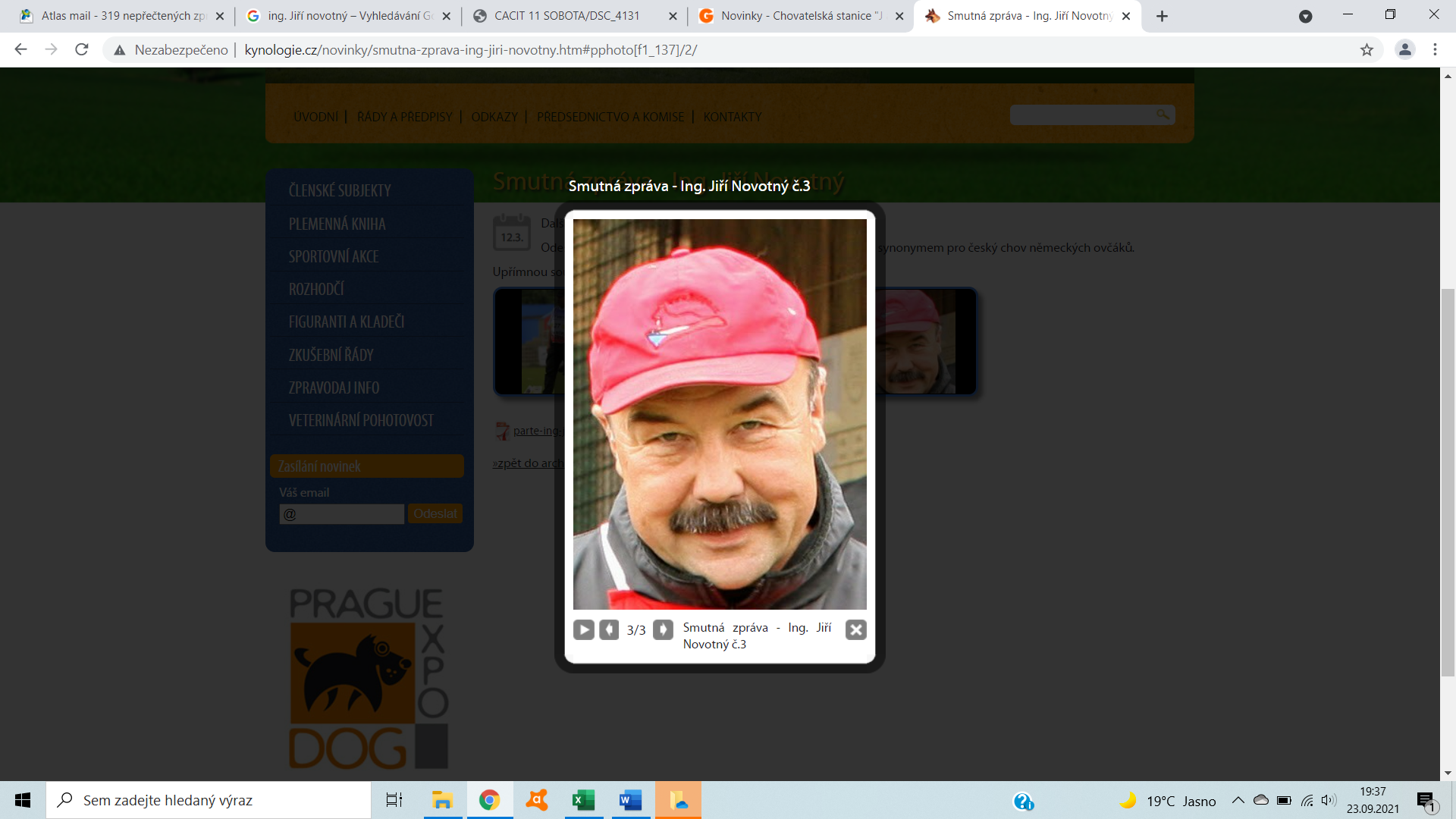 Prosím, zavzpomínejte s námina pana rozhodčíhoIng. Jiřího Novotného, který nás bohužel opustil.SPONZOŘI  VÝSTAVY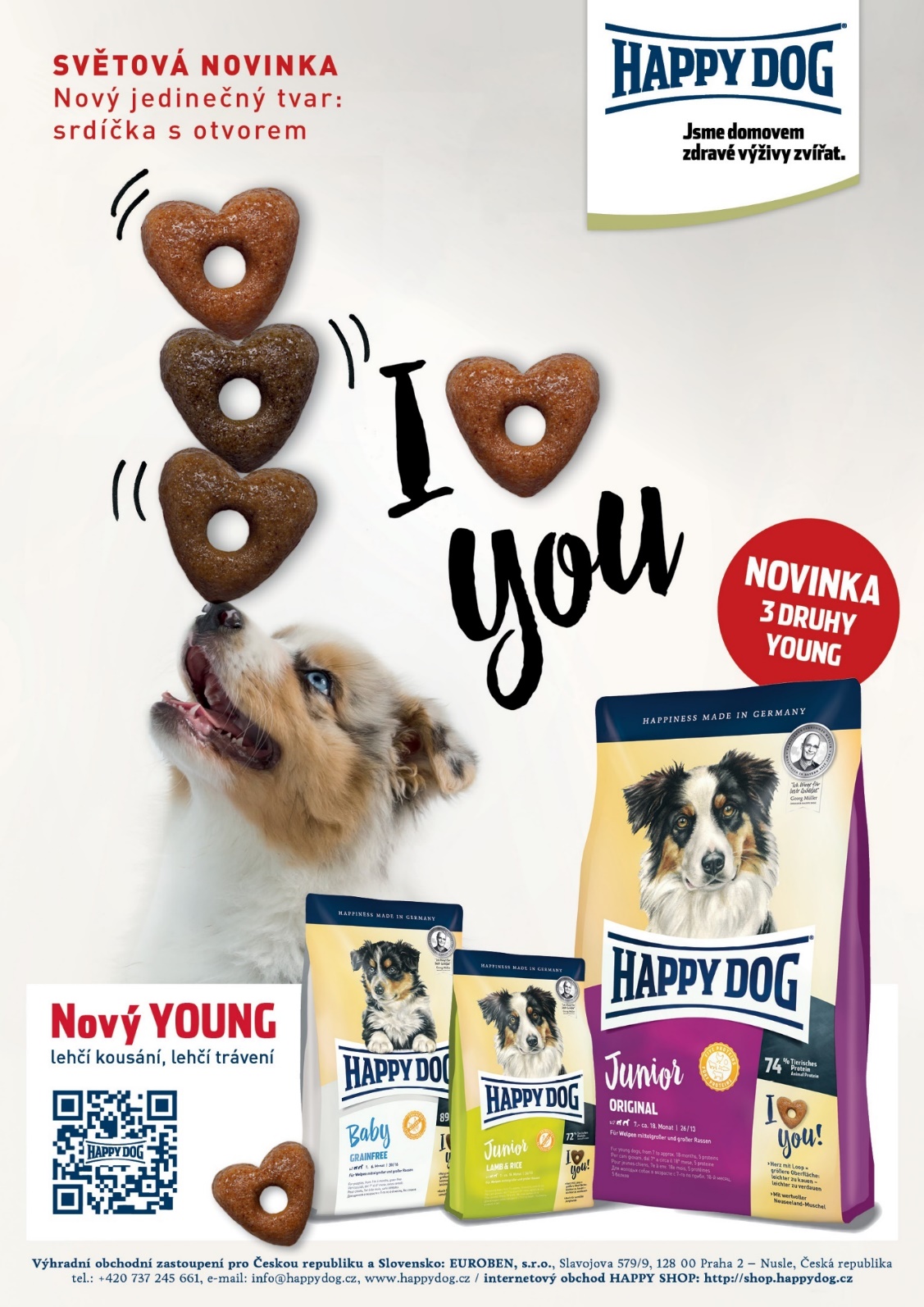 CZECH DOG s.r.o.výroba textilních a kožedělných pomůcek pro zvířata
Pod Dolní drahou 37
417 42 Krupka u Teplic
czech-o-dog@volny.czChovatelská stanice z Trojmezíchov a výcvik německých ovčáků, výroba a prodej krmného masahttp://www.ztrojmezi.cz/TřídyDorostu 	 6 – 12 měsícůMladých 	 9 – 18 měsícůDospívajících 	 18 – 24 měsícůPracovní 	 24 měsíců a staršíVeteránů………………………………………………………………………….. nad 8 letKlasifikaceVýborný 	 modrá stužkaVelmi dobrý 	 červená stužkaDobrý 	 zelená stužkaDostatečný 	 fialová stužkaVelmi nadějný 	 žlutá stužkaNadějný 	 bílá stužka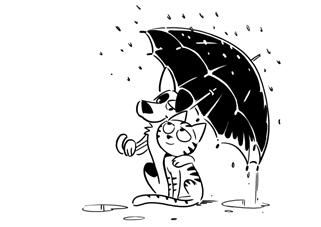 V souladu s GDPR všichni souhlasí se zpracováním osobních údajů z přihlášky a jejich zveřejněním z akce.Seznam vystavovatelůTřída dorostu - psiTřída dorostu - psiTřída dorostu - psiTřída dorostu - psiTřída dorostu - psiTřída dorostu - psiTřída dorostu - psiTřída dorostu - psiTřída dorostu - psiČ. katalogu:1 VN1Jméno:Leron MaserauNar.:10.10.2020Č. zápisu:126024/21Tet.č.:Tet.č.:8249482494Otec:Neron Zedesen DogMatka:Sabaty van Contra HausChovatel:Matuškovič ĽubošMajitel:Záborcová MarieZkoušky:-Č. katalogu:2 NeúčastJméno:Mero von Pallas AtheneMero von Pallas AtheneNar.:01.12.2020Č. zápisu:2365519Tet.č.:Tet.č.:981189900125303981189900125303Otec:Henry LathonMatka:Holly v. Pallas AtheneChovatel:Mäibuchen YannickMajitel:Kopeční Irena a RomanZkoušky:-Č. katalogu:3 NeúčastJméno:Xenos z FolinkuNar.:12.03.2021Č. zápisu:126045/21Tet.č.:Tet.č.:953010004642984953010004642984Otec:Klaus von TronjeMatka:Zinda z FolinkuChovatel:Grassmann VáclavMajitel:Rückl TomášZkoušky:-Třída mladých - psiTřída mladých - psiTřída mladých - psiTřída mladých - psiTřída mladých - psiTřída mladých - psiTřída mladých - psiTřída mladých - psiTřída mladých - psiČ. katalogu:4 VD 1Jméno:Canis JarboNar.:14.06.2020Č. zápisu:122935/20Tet.č.:Tet.č.:945000002269841945000002269841Otec:Kodar ze Zelené úžlabinyMatka:Yamorry Damastro DombaiChovatel:Vorlová JiřinaMajitel:Bobák EduardZkoušky:ZMTřída mladých - psi - dlouhá srstTřída mladých - psi - dlouhá srstTřída mladých - psi - dlouhá srstTřída mladých - psi - dlouhá srstTřída mladých - psi - dlouhá srstTřída mladých - psi - dlouhá srstTřída mladých - psi - dlouhá srstTřída mladých - psi - dlouhá srstTřída mladých - psi - dlouhá srstČ. katalogu:5 VD 1Jméno:Jack Daniel's z Kadaňského podhradíJack Daniel's z Kadaňského podhradíJack Daniel's z Kadaňského podhradíJack Daniel's z Kadaňského podhradíNar.:16.09.2020Č. zápisu:123766/20Tet.č.:Tet.č.:3274232742Otec:Quaid Best of the GodsMatka:Zira z Kadaňského podhradíChovatel:Jágrová HanaMajitel:Šedinová JanaZkoušky:-Třída dospívajících - psiTřída dospívajících - psiTřída dospívajících - psiTřída dospívajících - psiTřída dospívajících - psiTřída dospívajících - psiTřída dospívajících - psiTřída dospívajících - psiTřída dospívajících - psiČ. katalogu:6 VDJméno:Arny SawettimiNar.:17.11.2019Č. zápisu:119588/19Tet.č.:Tet.č.:203098100330214203098100330214Otec:Parson Framato RolauMatka:Sabatti DaxisChovatel:Vrbová VěraMajitel:Moravcová MonikaZkoušky:BH-VTČ. katalogu:7 VDJméno:Gery Ibar ExcellentNar.:30.12.2019Č. zápisu:120240/19Tet.č.:Tet.č.:900203000022206900203000022206Otec:Zagy FihrakMatka:Winx Manepo IdeálChovatel:Kozáková IvanaMajitel:Špeciánová KateřinaZkoušky:-Č. katalogu:8 VT, VD 1Jméno:Yankee Hartis BohemiaYankee Hartis BohemiaNar.:18.12.2019Č. zápisu:120097/19Tet.č.:Tet.č.:941000024666572941000024666572Otec:Veneze RaulMatka:Herra Hartis BohemiaChovatel:Melounová HelenaMajitel:Šimna MiroslavZkoušky:-Č. katalogu:9 VD 2Jméno:Yoris Fabare BohemiaYoris Fabare BohemiaNar.:12.12.2019Č. zápisu:119975/19Tet.č.:Tet.č.:203098100373403203098100373403Otec:Urex v. Gebenbacher LandMatka:Maja Fabare BohemiaChovatel:Skrbek PavelMajitel:Štefanidesová AlenaZkoušky:-Třída pracovní - psiTřída pracovní - psiTřída pracovní - psiTřída pracovní - psiTřída pracovní - psiTřída pracovní - psiTřída pracovní - psiTřída pracovní - psiTřída pracovní - psiČ. katalogu:10 VDJméno:Atrei KatgifaNar.:09.11.2018Č. zápisu:114554/18Tet.č.:Tet.č.:9385693856Otec:Bax LevemarMatka:Katie z PegironuChovatel:Mráčková RadkaMajitel:Aulická DenisaZkoušky:BH, IGP 2Č. katalogu:11 VD 1Jméno:Eliot Dark RenaglesNar.:30.12.2019Č. zápisu:120259/19Tet.č.:Tet.č.:203164000093488203164000093488Otec:Bruno pod BlaníkemMatka:Brenny Dark RenaglesChovatel:Studihradová RenataMajitel:Novotná JolanaZkoušky:ZVV 1Č. katalogu:12 V 3Jméno:Fabio Aj - Pe BohemiaFabio Aj - Pe BohemiaNar.:23.06.2018Č. zápisu:113080/18Tet.č.:Tet.č.:3532135321Otec:Watson aus der BirkenschäfereiWatson aus der BirkenschäfereiMatka:Merit von der Piste TropheChovatel:Štefanidesová AlenaMajitel:Štefanidesová AlenaZkoušky:ZVV 1, BH-VT, SPr1, ZZOČ. katalogu:13 V 2Jméno:Falko v.d. DolomitenNar.:02.05.2018Č. zápisu:123988/20Tet.č.:Tet.č.:380260101300585380260101300585Otec:Mars v. AureliusMatka:Grace Della Roggia CastellanaGrace Della Roggia CastellanaChovatel:Gasser HeindrichMajitel:Refková AndreaZkoušky:SVV1, BHČ. katalogu:14 VD 2Jméno:Lotr Aites BohemiaNar.:13.07.2018Č. zápisu:113416/18Tet.č.:Tet.č.:2425324253Otec:Vax z Kmene ČerokýMatka:Tula Aites BohemiaChovatel:Paták JiříMajitel:Paták JiříZkoušky:ZVV 1Č. katalogu:15 OV, VT, V 1Jméno:Noah CetrioNar.:25.09.2018Č. zápisu:114205/18Tet.č.:Tet.č.:8898788987Otec:Cyrus v. Osterberger-LandMatka:Illi Hartis BohemiaChovatel:Černovský MiloslavMajitel:Černovský MiloslavZkoušky:-Třída dorostu - fenyTřída dorostu - fenyTřída dorostu - fenyTřída dorostu - fenyTřída dorostu - fenyTřída dorostu - fenyTřída dorostu - fenyTřída dorostu - fenyTřída dorostu - fenyČ. katalogu:16 VN 1Jméno:Charlota FaubenNar.:20.10.2020Č. zápisu:124277/20Tet.č.:Tet.č.:2439024390Otec:Tao Marko CarrasMatka:Rouzie FaubenChovatel:Pružinová ŠárkaMajitel:Pružinová ŠárkaZkoušky:-Č. katalogu:17 VN 2Jméno:Lakyša CetrioNar.:06.12.2020Č. zápisu:125175/20Tet.č.:Tet.č.:967000010238636967000010238636Otec:Iran z ProdašicMatka:Jinny Starý samotářChovatel:Černovský MiloslavMajitel:Černovský MiloslavZkoušky:-Č. katalogu:18 VN 3Jméno:Qatarina z VajsbachuNar.:24.11.2020Č. zápisu:124682/20Tet.č.:Tet.č.:3274632746Otec:Ugo KalupusMatka:Icca z Lipé MoraviaChovatel:Konvalinková RomanaMajitel:Konvalinková RomanaZkoušky:-Č. katalogu:19 VN 4Jméno:Yra Aj-Pe BohemiaNar.:20.02.2021Č. zápisu:126529/21Tet.č.:Tet.č.:203164000124841203164000124841Otec:Watson aus der BirkenschäfereiWatson aus der BirkenschäfereiMatka:Merit von der Piste TropheChovatel:Štefanidesová AlenaMajitel:Štefanidesová AlenaZkoušky:-Třída dorostu - feny - dlouhá srstTřída dorostu - feny - dlouhá srstTřída dorostu - feny - dlouhá srstTřída dorostu - feny - dlouhá srstTřída dorostu - feny - dlouhá srstTřída dorostu - feny - dlouhá srstTřída dorostu - feny - dlouhá srstTřída dorostu - feny - dlouhá srstTřída dorostu - feny - dlouhá srstČ. katalogu:20 VN 1Jméno:Bereniké BenioNar.:09.01.2021Č. zápisu:125285/21Tet.č.:Tet.č.:981020000775307981020000775307Otec:Dagg PeladonMatka:Orestée Benio Fabare BohemiaOrestée Benio Fabare BohemiaChovatel:Benda JosefMajitel:Pelantová JitkaZkoušky:-Č. katalogu:21 VN 2Jméno:Brenda Jackie BenioNar.:09.01.2021Č. zápisu:125287/21Tet.č.:Tet.č.:981020000775324981020000775324Otec:Dagg PeladonMatka:Orestée Benio Fabare BohemiaOrestée Benio Fabare BohemiaChovatel:Benda JosefMajitel:Králová-FionkováZkoušky:-Třída mladých - fenyTřída mladých - fenyTřída mladých - fenyTřída mladých - fenyTřída mladých - fenyTřída mladých - fenyTřída mladých - fenyTřída mladých - fenyTřída mladých - fenyČ. katalogu:22 VD 3Jméno:Arie z MilberkuNar.:03.07.2020Č. zápisu:122732/20Tet.č.:Tet.č.:203003000586410203003000586410Otec:Datsch z Hudánkovi zahradyMatka:Niky z MilberkuChovatel:Pocnerová J.Majitel:Novotná JolanaZkoušky:-Č. katalogu:23 VD 5Jméno:Cassie VolupetNar.:13.05.2020Č. zápisu:122060/20Tet.č.:Tet.č.:941000024586262941000024586262Otec:Duel von SramekMatka:Xantia Manepo IdeálChovatel:Mikulka PetrMajitel:Čermák KarelZkoušky:-Č. katalogu:24 VD 4Jméno:Fany Black-Dan-Mo-NajFany Black-Dan-Mo-NajNar.:14.04.2020Č. zápisu:121572/20Tet.č.:Tet.č.:945000002250052945000002250052Otec:Brutus Raxiba BohemiaMatka:Clea Black-Dan-Mo-NajChovatel:Najmanová MonikaMajitel:Najmanová MonikaZkoušky:-Č. katalogu:25 VD 2Jméno:Chelsie z Kadaňského podhradíChelsie z Kadaňského podhradíChelsie z Kadaňského podhradíChelsie z Kadaňského podhradíNar.:07.04.2020Č. zápisu:121601/20Tet.č.:Tet.č.:3273432734Otec:Farin Framato RolauMatka:Tereza z Kadaňského podhradíTereza z Kadaňského podhradíChovatel:Jágrová HanaMajitel:Jágrová HanaZkoušky:-Č. katalogu:26 VT, VD 1Jméno:Cherry Izzy z Kadaňského podhradíCherry Izzy z Kadaňského podhradíCherry Izzy z Kadaňského podhradíCherry Izzy z Kadaňského podhradíNar.:07.04.2021Č. zápisu:121603/20Tet.č.:Tet.č.:3273632736Otec:Farin Framato RolauMatka:Tereza z Kadaňského podhradíTereza z Kadaňského podhradíChovatel:Jágrová HanaMajitel:Šedinová JanaZkoušky:-Třída mladých - feny - dlouhá srstTřída mladých - feny - dlouhá srstTřída mladých - feny - dlouhá srstTřída mladých - feny - dlouhá srstTřída mladých - feny - dlouhá srstTřída mladých - feny - dlouhá srstTřída mladých - feny - dlouhá srstTřída mladých - feny - dlouhá srstTřída mladých - feny - dlouhá srstČ. katalogu:27 VT, VD 1Jméno:Jasmína z Kadaňského podhradíJasmína z Kadaňského podhradíJasmína z Kadaňského podhradíJasmína z Kadaňského podhradíNar.:16.09.2020Č. zápisu:123767/20Tet.č.:Tet.č.:3274332743Otec:Quaid Best of the GodsMatka:Zira z Kadaňského podhradíChovatel:Jágrová HanaMajitel:Jágrová HanaZkoušky:-Třída dospívajících - fenyTřída dospívajících - fenyTřída dospívajících - fenyTřída dospívajících - fenyTřída dospívajících - fenyTřída dospívajících - fenyTřída dospívajících - fenyTřída dospívajících - fenyTřída dospívajících - fenyČ. katalogu:28 VD 6Jméno:Axa Ouřecký bleskNar.:13.10.2019Č. zápisu:119270/19Tet.č.:Tet.č.:203098100520499203098100520499Otec:Allegro ze Zděného mlýnaMatka:Charley MonurChovatel:Šípková JanaMajitel:Milotová PetraZkoušky:BH-VT, IGP 1Č. katalogu:29 VD 2Jméno:Buggy Gi-Ro BohemiaNar.:13.03.2020Č. zápisu:121089/20Tet.č.:Tet.č.:2689826898Otec:Emmo Framato RolauMatka:Xita Framato RolauChovatel:Procházka RostislavMajitel:Procházka RostislavZkoušky:-Č. katalogu:30 VD 4Jméno:Cocolinea CetrioNar.:04.03.2020Č. zápisu:121428/20Tet.č.:Tet.č.:981020000692352981020000692352Otec:Atrei Rottenburg BohemiaMatka:Illi Hartis BohemiaChovatel:Černovský MiloslavMajitel:Černovský MiloslavZkoušky:-Č. katalogu:31 VD 3Jméno:Gamora FaubenNar.:22.02.2020Č. zápisu:120691/20Tet.č.:Tet.č.:941000024570177941000024570177Otec:Parson Framato RolauMatka:Odetta FaubenChovatel:Pružinová ŠárkaMajitel:Pružinová ŠárkaZkoušky:-Č. katalogu:32 VDJméno:Hilary od Turoveckých rybníkůHilary od Turoveckých rybníkůHilary od Turoveckých rybníkůHilary od Turoveckých rybníkůNar.:22.11.2019Č. zápisu:119868/19Tet.č.:Tet.č.:941000024650280941000024650280Otec:K´nox vom TollhausMatka:Leyla Mania BohemiaChovatel:Kořenská ZdeňkaMajitel:Mišíková HanaZkoušky:ZVV 1Č. katalogu:33 NeúčastJméno:Jenny Black Adder BohemiaJenny Black Adder BohemiaNar.:04.11.2019Č. zápisu:119691/19Tet.č.:Tet.č.:945000002255862945000002255862Otec:Moody z Jirkova dvoraMatka:Enny Black Adder BohemiaChovatel:Kovaříková NellyMajitel:Kovaříková NellyZkoušky:ZVV 1, BH, IGP-V, SPr1, ZMTČ. katalogu:34 VD 5Jméno:Maddy z Jirkova dvoraMaddy z Jirkova dvoraNar.:17.02.2020Č. zápisu:121061/20Tet.č.:Tet.č.:0748607486Otec:Gao z Jirkova dvoraMatka:Umma z Jirkova dvoraChovatel:Novotný JiříMajitel:Štumpfová EvaZkoušky:ZZO, BH-VT, ZM, SPR1Č. katalogu:35 VD 7Jméno:Nessie - Niva z Labských stráníNessie - Niva z Labských stráníNessie - Niva z Labských stráníNessie - Niva z Labských stráníNar.:09.10.2019Č. zápisu:119442/19Tet.č.:Tet.č.:3331133311Otec:Brutus Raxiba BohemiaMatka:Ira z Labských stráníChovatel:Vápeník PavelMajitel:Vápeník PavelZkoušky:-Č. katalogu:36 VDJméno:Nikita z PegironuNar.:26.02.2020Č. zápisu:121215/20Tet.č.:Tet.č.:941000024802206941000024802206Otec:Allegro ze Zděného mlýnaMatka:Kelly z PegironuChovatel:Rybínová JanaMajitel:Rybínová JanaZkoušky:-Č. katalogu:37 VDJméno:Penny Blue Moon z Labského přívozuPenny Blue Moon z Labského přívozuPenny Blue Moon z Labského přívozuPenny Blue Moon z Labského přívozuNar.:14.11.2019Č. zápisu:119666/19Tet.č.:Tet.č.:1771017710Otec:A´Bruno pod BlaníkemMatka:Chiquita z Labského přívozuChovatel:Filipová KamilaMajitel:Filipová KamilaZkoušky:-Č. katalogu:38 VT, VD 1Jméno:Viboy vom EichenplatzViboy vom EichenplatzNar.:06.01.2020Č. zápisu:128805/21Tet.č.:Tet.č.:981189900110966981189900110966Otec:Tell v. GhattasMatka:Osana v.d. SchmiedeChovatel:Wischalla LutzMajitel:Kopeční Irena a RomanZkoušky:-Třída dospívajících - feny - dlouhá srstTřída dospívajících - feny - dlouhá srstTřída dospívajících - feny - dlouhá srstTřída dospívajících - feny - dlouhá srstTřída dospívajících - feny - dlouhá srstTřída dospívajících - feny - dlouhá srstTřída dospívajících - feny - dlouhá srstTřída dospívajících - feny - dlouhá srstTřída dospívajících - feny - dlouhá srstČ. katalogu:39 VT, VD 1Jméno:Asta North Porta BohemiaAsta North Porta BohemiaNar.:28.10.2019Č. zápisu:119486/19Tet.č.:Tet.č.:2857928579Otec:Marty Da-KrMatka:Felici Ro-Kop BohemiaChovatel:Šrámková VeronikaMajitel:Tyrolová KateřinaZkoušky:ZZO, NHAT, ZOPČ. katalogu:40 VD 4Jméno:Chymi z Podbrdského krajeChymi z Podbrdského krajeNar.:05.11.2019Č. zápisu:119842/19Tet.č.:Tet.č.:8344383443Otec:Vendy z MilberkuMatka:Fanny z Podbrdského krajeChovatel:Fulínová EliškaMajitel:Pocnerová JindraZkoušky:-Č. katalogu:41 VD 3Jméno:Jessie PeladonNar.:09.01.2020Č. zápisu:120487/20Tet.č.:Tet.č.:900203000025415900203000025415Otec:Dagg PeladonMatka:Edra PeladonChovatel:Pelantová JitkaMajitel:Kraitlová LucieZkoušky:-Č. katalogu:42 VD 2Jméno:Kroxy PeladonNar.:24.01.2020Č. zápisu:120494/20Tet.č.:Tet.č.:945000002231228945000002231228Otec:Inngo ze Šumavské strážeMatka:Ally PrasekChovatel:Pelantová JitkaMajitel:Rakušanová Jana, ČechováZkoušky:-Třída pracovní - fenyTřída pracovní - fenyTřída pracovní - fenyTřída pracovní - fenyTřída pracovní - fenyTřída pracovní - fenyTřída pracovní - fenyTřída pracovní - fenyTřída pracovní - fenyČ. katalogu:43 OV, VT, V 1Jméno:Andy z Ptenínského podhůříAndy z Ptenínského podhůříNar.:11.02.2017Č. zápisu:106460/17Tet.č.:Tet.č.:2150521505Otec:Dax Fabare BohemiaMatka:Meggi z Města karafiátůChovatel:Duchek MiroslavMajitel:Duchek MiroslavZkoušky:ZVV 1Č. katalogu:44 VDJméno:Axa od Jílovské kapličkyAxa od Jílovské kapličkyNar.:24.05.2019Č. zápisu:117864/19Tet.č.:Tet.č.:3550235502Otec:Omar ze Zelené úžlabinyMatka:Tarra Ro-Kop BohemiaChovatel:Schovánek OskarMajitel:Schovánek OskarZkoušky:BH-VT, ZVV 1, SPr1Č. katalogu:45 V 2Jméno:Bery z Kadaňského podhradíBery z Kadaňského podhradíNar.:25.11.2017Č. zápisu:110188/17/19Tet.č.:Tet.č.:3267432674Otec:Danto ClarkMatka:Suri z Kadaňského podhradíChovatel:Jágrová HanaMajitel:Jágrová HanaZkoušky:ZVV 1Č. katalogu:46 NeúčastJméno:Root CetrioNar.:01.03.2019Č. zápisu:116165/19Tet.č.:Tet.č.:1216612166Otec:Costa Fabare BohemiaMatka:Illi Hartis BohemiaChovatel:Černovský MiloslavMajitel:Černovský MiloslavZkoušky:-Č. katalogu:47 VD 1Jméno:Zyra od RoubenkyNar.:11.02.2018Č. zápisu:110976/18Tet.č.:Tet.č.:4494744947Otec:Gao z Jirkova dvoraMatka:Wexi z DaskonuChovatel:Fišer JaroslavMajitel:Fišer JaroslavZkoušky:BH-VT, ZVV 1Třída pracovní - feny - dlouhá srstTřída pracovní - feny - dlouhá srstTřída pracovní - feny - dlouhá srstTřída pracovní - feny - dlouhá srstTřída pracovní - feny - dlouhá srstTřída pracovní - feny - dlouhá srstTřída pracovní - feny - dlouhá srstTřída pracovní - feny - dlouhá srstTřída pracovní - feny - dlouhá srstČ. katalogu:48 OV, VT, V 1Jméno:Leontýnka Půlnoční měsícLeontýnka Půlnoční měsícNar.:08.02.2018Č. zápisu:111044/18Tet.č.:Tet.č.:0497404974Otec:Watson aus der BirkenschäfereiWatson aus der BirkenschäfereiMatka:Sweet and Chilli ProvocativoSweet and Chilli ProvocativoChovatel:Kloučková KateřinaMajitel:Kloučková KateřinaZkoušky:-Aulická DenisaNa Vyhlídce 459, 440 01 DobroměřiceBobák EduardKosmonautů 1541/4, 415 02 TepliceČermák KarelP. Diviše 972, 431 11 JirkovČernovský MiloslavProdašice 18, 294 04 LedceDuchek MiroslavPtenín 96, 334 52 MerklínFilipová KamilaDohnalova 665, 411 08 ŠtětíFišer JaroslavStaropacká 83, 509 01 Nová PakaJágrová HanaBoženy Němcové 762, 431 11 JirkovJágrová HanaBoženy Němcové 762, 431 11 JirkovKloučková KateřinaKlatovská 1274, 252 28 Černošice II.Konvalinková RomanaKalek 28, 431 32 KalekKopeční Irena a RomanU Šamotky 413, 468 04 Proseč n. NisouKovaříková NellyDobkovičky 15, 410 02Kraitlová LucieLuční 149, 435 32 Mariánské RadčiceKrálová-FionkováKostomlaty p. Řípem 12Milotová PetraMýtinka 1, 350 02 ChebMišíková HanaPalič 60, 350 02 ChebMoravcová MonikaŠafaříkova 2378/31, 430 03 ChomutovNajmanová MonikaHabrovany 64, 400 02 Ústí nad LabemNovotná JolanaKořenského, Ústí nad LabemPaták JiříAlbeřice 20Pelantová JitkaSeménkovice 2, 440 01 LounyPocnerová JindraNa Hradčanech 626, 413 01 RoudniceProcházka RostislavSlavíčkova 1690, 356 01 SokolovPružinová ŠárkaŠkolní 699/20, 360 17 Karlovy VaryRakušanová Jana, ČechováMalínská 2913, 438 01 ŽatecRefková AndreaNa Hřebenkách 810/6, Praha 5Rückl TomášNa Výsluní 235, 362 63 DaloviceRybínová JanaHřbitovní 1517, 415 01 TepliceSchovánek OskarJílové u Držkova 109, 468 22 Železný BrodŠedinová JanaSkalková 5215, 430 05 ChomutovŠimna MiroslavBaráková 68, 326 00 PlzeňŠpeciánová KateřinaNa Bělidle 79/6, 419 01 DuchcovŠtefanidesová AlenaHajniště 57, 463 65 Nové MěstoŠtumpfová EvaNové Dvory 68Tyrolová KateřinaDukelská 266, 252 62 JenečVápeník PavelPrackovice 113, 411 33Záborcová MarieU Vodojemu 223, 362 11 Jenišov